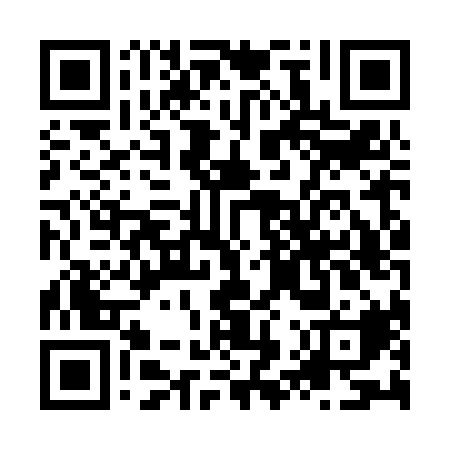 Ramadan times for Hopevale, AustraliaMon 11 Mar 2024 - Wed 10 Apr 2024High Latitude Method: NonePrayer Calculation Method: Muslim World LeagueAsar Calculation Method: ShafiPrayer times provided by https://www.salahtimes.comDateDayFajrSuhurSunriseDhuhrAsrIftarMaghribIsha11Mon5:115:116:2212:303:496:376:377:4412Tue5:115:116:2212:293:496:366:367:4413Wed5:115:116:2312:293:496:356:357:4314Thu5:115:116:2312:293:496:356:357:4215Fri5:115:116:2312:293:496:346:347:4116Sat5:125:126:2312:283:486:336:337:4117Sun5:125:126:2312:283:486:336:337:4018Mon5:125:126:2312:283:486:326:327:3919Tue5:125:126:2312:273:486:316:317:3820Wed5:125:126:2412:273:486:306:307:3821Thu5:125:126:2412:273:486:306:307:3722Fri5:135:136:2412:273:476:296:297:3623Sat5:135:136:2412:263:476:286:287:3524Sun5:135:136:2412:263:476:276:277:3525Mon5:135:136:2412:263:476:276:277:3426Tue5:135:136:2412:253:476:266:267:3327Wed5:135:136:2512:253:466:256:257:3228Thu5:135:136:2512:253:466:256:257:3229Fri5:145:146:2512:243:466:246:247:3130Sat5:145:146:2512:243:466:236:237:3031Sun5:145:146:2512:243:456:226:227:291Mon5:145:146:2512:243:456:226:227:292Tue5:145:146:2512:233:456:216:217:283Wed5:145:146:2512:233:446:206:207:274Thu5:145:146:2612:233:446:206:207:275Fri5:145:146:2612:223:446:196:197:266Sat5:145:146:2612:223:446:186:187:257Sun5:145:146:2612:223:436:176:177:258Mon5:155:156:2612:223:436:176:177:249Tue5:155:156:2612:213:436:166:167:2310Wed5:155:156:2612:213:426:156:157:23